Guess What Quadrilateral BoardABCD12345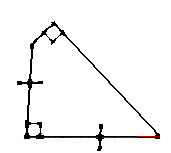 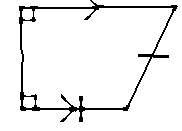 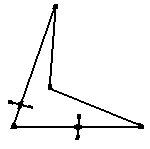 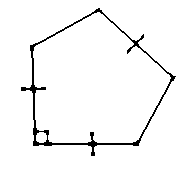 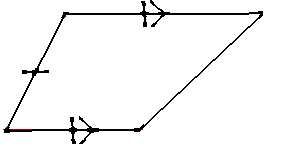 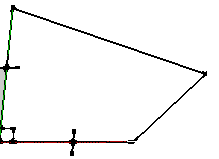 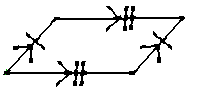 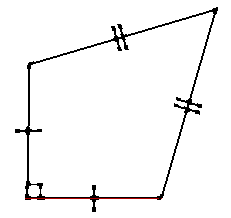 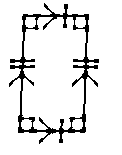 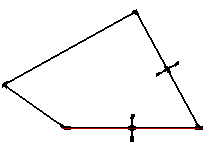 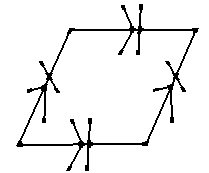 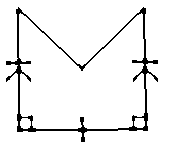 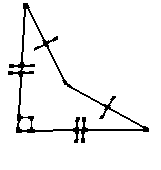 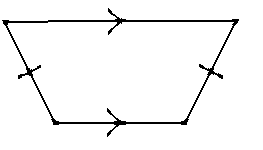 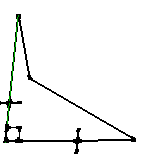 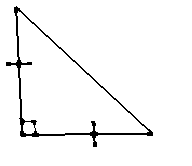 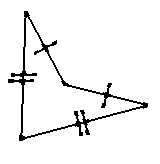 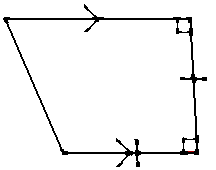 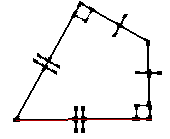 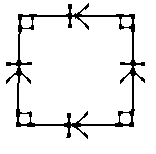 